Evidence-Centered Classroom Assessment –                Activity Name:  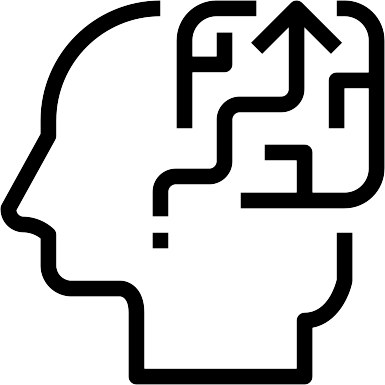                 Description:  Target Competencies/Objectives/Standards:                 Prompt:                 Other Stimulus Material: .        Expected Work Product:                                   Relevant Evidence Rules:  Task Features:Links to other skills:Related Standards and Objectives: Manipulable FeatureTime of lesson, challenge of itemsPossible ValuesGrade level, # of digitsAffects Height/Depth of CompetencyDOK 1-4Affects Which CompetenciesComprehension, reasoningAffects Discrimination Challenges unrelated to skillAffects DifficultyEasier, moderate, challenging